MinutesAgenda Item 1:	Open Education Network Membership			Presenter: Arenthia HerrenArenthia introduced the committee to the Open Education Network, run through the University of Minnesota. FSW is now a consortium member of this network. Resources available through this membership include: Data Dashboard allows FSW to track OER trainingstrack eventssend out invitations to eventstrack program success, usage, and adoptionResources TabWorkshop ideas for trainingsTemplates for workshopsPublishing supportOER Summit InformationOpen Textbook LibraryTextbooks availableNotifications of new textbooks when they are published.Access to this content will be available through a link on the FSW Library website.Agenda Item 2:	H5P and OER						Presenter: Jillian PatchJillian Patch shared with the committee the interaction authoring platform H5P and how it might benefit the creation of OER at FSW. Content covered included:Examples of the different content types including the Interactive Book, Interactive Video, and Dialogue Cards. She noted that the interaction types available through the FSW website includes only those interactions that can be made fully accessible.How to: Set up Your H5P Account – This article outlines how instructors can create their FSW licensed H5P account and how they can begin to create content within Canvas and on the H5P websiteJillian shared that there are many different ways in which H5P authors can choose to share their interactions with other FSW faculty or with the public. This will be outlined in detail in the Knowledge Base article, How to: Share Your H5P Interaction with Other Faculty. This includes publishing self-created content on the H5P OER Hub, which is a collection of CC Licensed content shared by faculty from all H5P-licensed institutions. Users are required to assign a CC license type to their interaction before sharing the content.Jillian also shared with the faculty how they can access and search through the content on the H5P OER Hub to find OER content they can use in their own courses. This is also outlined in the article, How to: Share Your H5P Interaction with Other Faculty.Agenda Item 3: OER Institute						Presenter: Rozalind JesterDr. Jester updated the committee on her proposal for the OER institute. She proposed to the committee that the planning of the institute be rolled into the structure of the Elevate Elearning Initiative for the Spring 2022 semester. She asked the committee members consider joining the Initiative.Action Item: Inform Rozalind Jester if you would like to participate in the Elevate Elearning OER Task force Spring 2022 by the next Open FSW Meeting.Person Responsible: all committee membersDue Date: November 19, 2021Agenda Item 4: OER Analysis and Considerations for Adoption		Presenter: Thomas DonaldsonProfessor Donaldson shared with the committee his evaluation of the consistency of OER textbooks in regards to chapter length and reading level of the content. His first conclusion was that the large variation in the size of the chapters meant that the amount of the student’s time that would be required to read textbook content would vary dramatically each week, which may hinder the student’s ability to read the content comprehensively.His second conclusion was that the reading level of the content, usually chapter to chapter, varied widely, though the average reading level for the entire text was a 13th grade reading level.Professor Donaldson would like to use this case study to further the conversation regarding appropriate criteria by which OER textbooks are evaluated and adopted by FSW faculty to ensure the content is accessible to student users.Action Item: Add on the November Agenda to continue the conversation regarding the how best to inform faculty on the standards by which they should consider adopting a text including reading level.Person Responsible: Arenthia HerrenDue Date: November 19, 2021Meeting was adjourned at 11:00 a.m.  Respectfully submitted by Jillian PatchOpen FSW Committee Meeting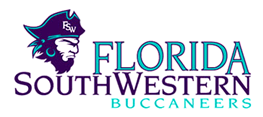 Meeting called by:Arenthia HerrenType of meeting:Open FSW Monthly MeetingDate:010/15/2021Location:Zoom MeetingTime:10:00 A.M.Note taker:Jillian PatchAttendeesArenthia Herren (Chair)Douglas MagomoMyriam MompointBrian PageSara DustinYadab PaudelRozalind JesterThomas DonaldsonAlessandro CesaranoThomas MohundroLeonard OwensJillian Patch